Monday 12th November 2018, 7pm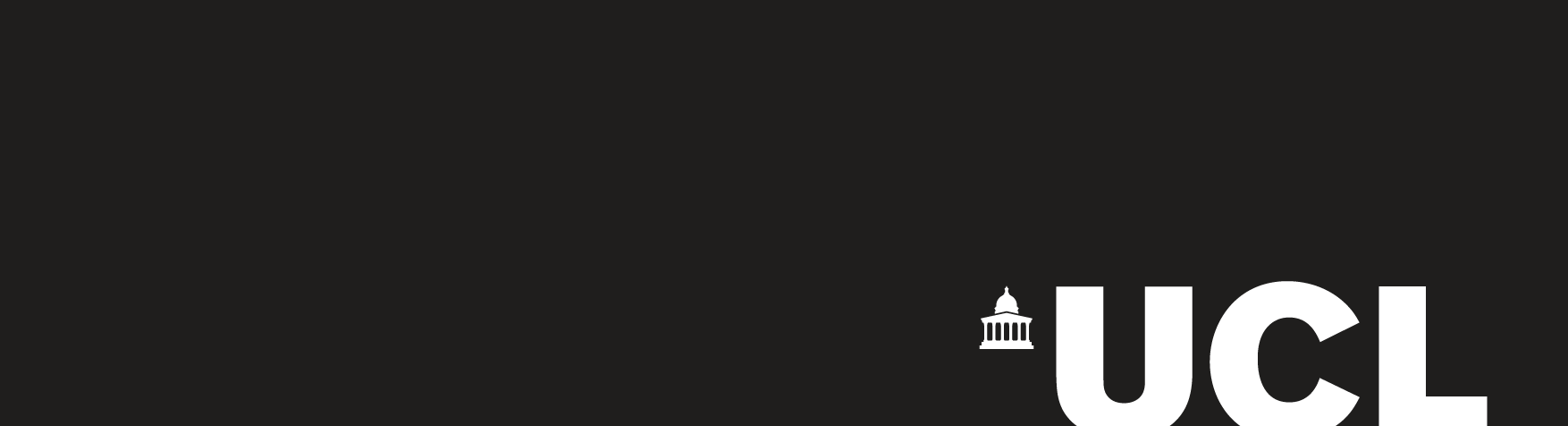 The Haldane RoomNorth Cloisters, Wilkins Building, Main CampusJoint concert with the Oxford and Cambridge Musical Club*************************************************************Edvard Grieg (1843-1907)                                                                                                  Andante con moto in C minor (1878)David Bogle – violin         Tim Handel – ’cello         Graham Bowler – piano_________Ivor Gurney (1890-1937)                                                                                          ‘Sleep’ from Five Elizabethan Songs (1920)Benjamin Britten (1913-1976)                                        ‘Now the Leaves are Falling Fast’ from On This Island, Op.11 (1937)Francis Poulenc (1899-1963)                                                                             ‘C’ from Deux poèmes de Louis Aragon (1943)Lyn Parkyns – soprano                                            Nick Reading – piano_________George Enescu (1881-1955)                                                                            Cello Sonata No.2 in C major, Op.26 No.2 (1935)i. Allegro moderato ed amabileTabitha Tuckett – ’cello                                          Philip Pilkington – piano______INTERVAL______Aleksandr Mosolov (1900-1973)                                                                    Four Newspaper Announcements, Op.21 (1926)
Jill House – mezzo-soprano                                   Roger Beeson – piano_________Henry Cowell (1897-1967)                                                                                                                                    2 Woofs (1947)
Reynaldo Hahn (1874-1947)                                           ‘Les Chiens de Galata’ from Le rossignol éperdu, Op.53 (1902-10)Claire Kitchin – piano_________Anthony Green (b.1946)                                                                                                        Helford River at Night (premiere)Rupert Bawden – viola                                          Claire Kitchin – piano_________
Benjamin Britten                                                                                                                                  Lachrymae, Op.48 (1950)
Rupert Bawden – viola                                        Roger Beeson – piano_________Astor Piazzolla (1921-1992)                                                                                                       Tango Etudes No.3, No.4, No.6Kevin Ng – violin*************************************************************Entry is free and open to the general public as well as those working and studying at UCL & associated institutions.The next concert will take place on Tuesday 20th November at 1.10pm in the Haldane Room.For full details of the Chamber Music Club’s activities and to apply for membership please visit: www.ucl.ac.uk/chamber-music